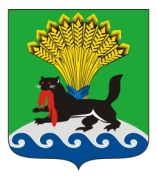 РОССИЙСКАЯ ФЕДЕРАЦИЯИРКУТСКАЯ ОБЛАСТЬИРКУТСКОЕ РАЙОННОЕ МУНИЦИПАЛЬНОЕ ОБРАЗОВАНИЕАДМИНИСТРАЦИЯРАСПОРЯЖЕНИЕот «_06_»_____02______ 20_19_г.					            №____10___О создании рабочей группы при администрации Иркутского районного муниципального образования по реализации мероприятия по разработке проектно-сметной документации на строительство модульной котельной станции и подключение существующих сетей теплоснабжения п. Плишкино Иркутского районаВ целях оперативного решения вопросов, связанных с реализацией мероприятия по разработке проектно-сметной документации на строительство модульной котельной станции и подключение существующих сетей теплоснабжения поселка Плишкино Иркутского района, руководствуясь п. 4 ст. 14 Федерального закона от 06.10.2003 № 131-ФЗ «Об общих принципах организации местного самоуправления в Российской Федерации», ст.ст. 39, 45, 54 Устава Иркутского районного муниципального образования:Утвердить состав рабочей группы при администрации Иркутского районного муниципального образования в соответствии с приложением.Заседание рабочей группы проводить каждую первую и третью пятницу месяца в 10:00 часов, начиная с 15.02.2019.Опубликовать настоящее распоряжение в газете «Ангарские огни» и разместить в информационно-телекоммуникационной сети «Интернет» на официальном сайте Иркутского районного муниципального образования www.irkraion.ru. 4.    Контроль исполнения настоящего распоряжения возложить на заместителя Мэра Иркутского района.Мэр                               	 			                   			Л.П. ФроловУТВЕРЖДЕНраспоряжением администрации Иркутского районного муниципального образования           от «___» ___________2019г. № ______Состав рабочей группы при администрации Иркутского районного муниципального образования по реализации мероприятия по разработке проектно-сметной документации на строительство модульной котельной станции и подключение существующих сетей теплоснабжения                             п. Плишкино Иркутского районаЗаместитель Мэра района                                                               К.Н. БарановскийЗаместитель Мэра районаПредседатель комитета по управлению муниципальным имуществом и жизнеобеспечениюВедущий инженер отдела реформирования жилищной сферы и коммунальной инфраструктуры комитета по управлению муниципальным имуществом и жизнеобеспечениюЧлены рабочей группы:Заместитель председателя комитета по управлению муниципальным имуществом и жизнеобеспечениюЗаместитель председателя комитета по управлению муниципальным имуществом и жизнеобеспечению - начальник отдела обеспечения градостроительной деятельности Начальник отдела реформирования жилищной сферы и коммунальной инфраструктуры комитета по управлению муниципальным имуществом и жизнеобеспечениюНачальник отдела по управлению муниципальным имуществом Депутаты Думы Иркутского района (по согласованию)Представитель министерства жилищной политики, энергетики и транспорта Иркутской области (по согласованию)Руководители ресурсоснабжащих, эксплуатирующих, управляющих, электросетевых организаций, действующих на территории поселка Плишкино (по согласованию)Глава администрации Хомутовского муниципального образования (по согласованию)председатель рабочей группы;заместитель председателя рабочей группы;секретарь рабочей группы;